.Start after 32 counts[1-8]           SIDE TOUCH, SIDE TOUCH, SIDE CLOSE, SHUFFLE FORWARD[9-16]  	LEFT ROCKING CHAIR, SHUFFLE FORWARD, KICK BALL CHANGE[17-24]        JAZZ BOX CROSS WITH ¼ TURN RIGHT, CHASSE, SHUFFLE LEFT FORWARD[25-32]       STEP, TOUCH, BACK, KICK, RIGHT ROCKING CHAIRRestart: On wall 5 after 16 counts and on wall 10 after 24 counts	Contact: pdhorne@gmail.comWild card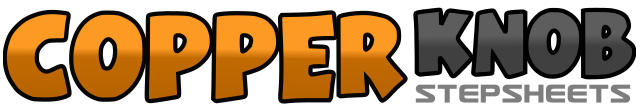 .......Count:32Wall:4Level:Easy Intermediate.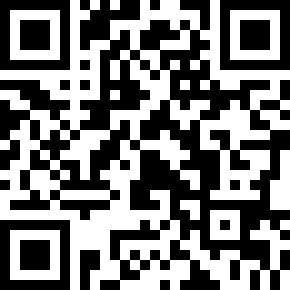 Choreographer:Pascal Dhorne (FR) - May 2014Pascal Dhorne (FR) - May 2014Pascal Dhorne (FR) - May 2014Pascal Dhorne (FR) - May 2014Pascal Dhorne (FR) - May 2014.Music:Wild Card - Hunter Hayes : (Album: Storyline)Wild Card - Hunter Hayes : (Album: Storyline)Wild Card - Hunter Hayes : (Album: Storyline)Wild Card - Hunter Hayes : (Album: Storyline)Wild Card - Hunter Hayes : (Album: Storyline)........1-2Step right to right side, touch left beside right,3-4step left to left side, touch right beside left.5,6Step right to right side, close left beside right.7&8Step forward on right, close left beside right, step forward on right1-2Step forward on left, recover onto right3-4Step back on left, recover onto right5&6Shuffle left stepping left, right, left,7&8Right kick ball change,1-2Cross right over left, step back on left3-4Make ¼ turn right stepping right forward, cross left over right5&6Step right to right side, step left beside right, Step right to right side7&8Shuffle left forward stepping left, right, left,1-2Step forward on right, touch left toe next to right,3-4step back on left, kick right foot forward5-6Step forward on right, recover onto left7-8Step back on right, recover onto left